JICSWhen JIC tubes are received from the ED or floor they will be labeled with the ADT label (chart label). The lab will be responsible for order entering the JIC into Sunquest. JICs Must be entered on a new accession. All JICs if received at the same time can go onto one accession but they can not be ordered on an accession that already exists.Log onto SunquestClick on Order EntryChange Look Up to Billing Number or Patient name (use the information on the ADT label to locate the correct patient)Enter the corresponding value in the Value field.Click SearchSelect the Event Selection box for the correct event using location and dateDouble click on the event to open Enter the collection time. Since the collection time will be in the past the Receive date and time will auto populate.Enter the Order code for the JIC tube:   	JICB1 = BLOOD BANKJICBL= BLUE TOPJICDG=DARK GREENJICGR=GRAY TOPJICLV=LAVENDAR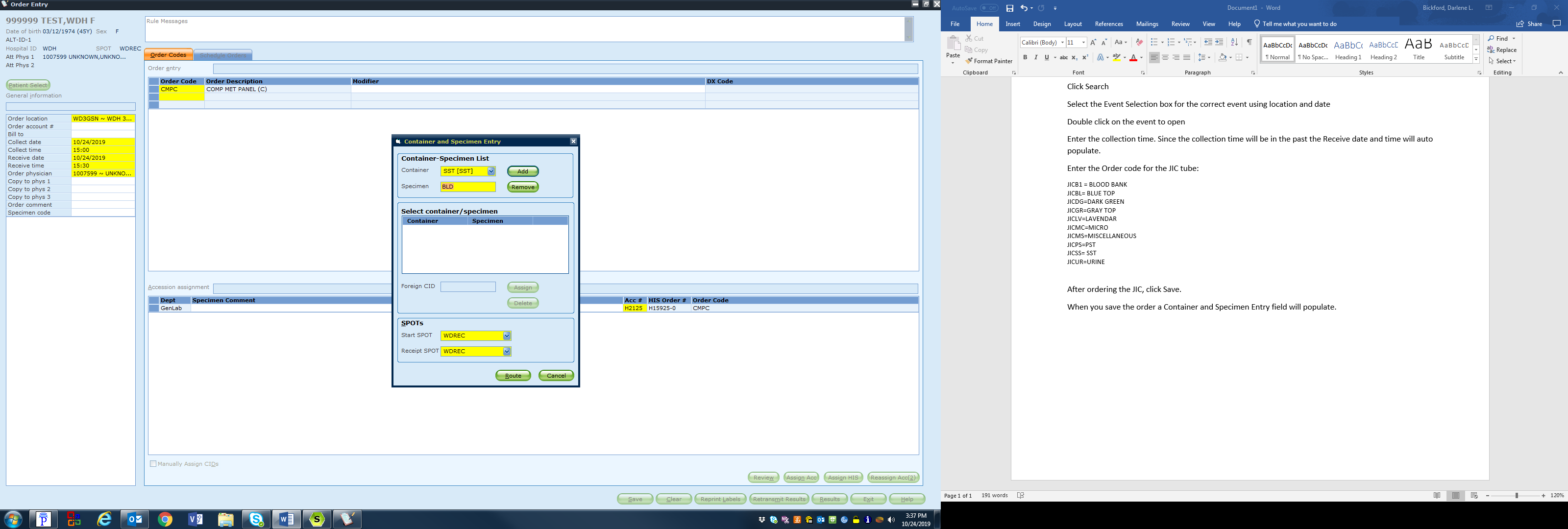 JICMC=MICROJICMS=MISCELLANEOUSJICPS=PSTJICSS= SSTJICUR=URINEAfter ordering the JIC, click Save.When you save the order a Container and Specimen Entry field will populate.Enter the Container type in the Container Field Enter the Specimen type in the Specimen field (ex: blood)Click ADDContinue to add all specimen types.Select Route when all specimen types are added.Save when done